Jednadžba pravca – 2.dioPogledaj YouTube video: drži ctrl na tipkovnici i klikni ovdje! Pogledaj cijeli YouTube video i prepiši zadatak: drži ctrl na tipkovnici i klikni ovdje!Primjer 1.Odredimo jednadžbu pravca koji prolazi točkama A(–1, 3) i B(1, –1).Rješenje:Uvrstimo apscise i ordinate točaka u jednadžbu pravca y = ax + b.A(–1, 3) ……	a (–1) + b = 3B(1, –1) …… 	a  1 + b = –1 Dobili smo sustav dviju jednadžbi s nepoznanicama a i b. Riješimo sustav metodom koja nam je jednostavnija, ovdje je to metoda suprotnih koeficijenata.Uvrstimo  u bilo koju početnu jednadžbu, ovdje je uvršteno u drugu jednadžbu:	Sada a i b uvrstimo u jednadžbu pravca y = ax + b. Traženi je pravac y = –2x + 1.Primjer 2.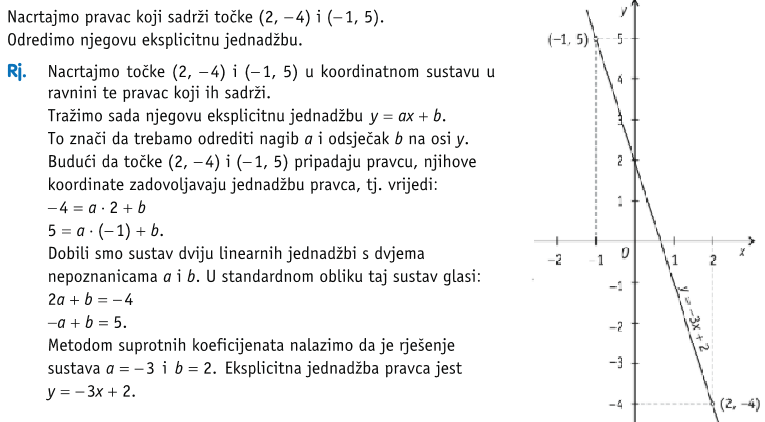 VAŽNO! Domaća zadaća:Sa 141. stranice knjige, riješi 102.ab i 105.ab zadatak.